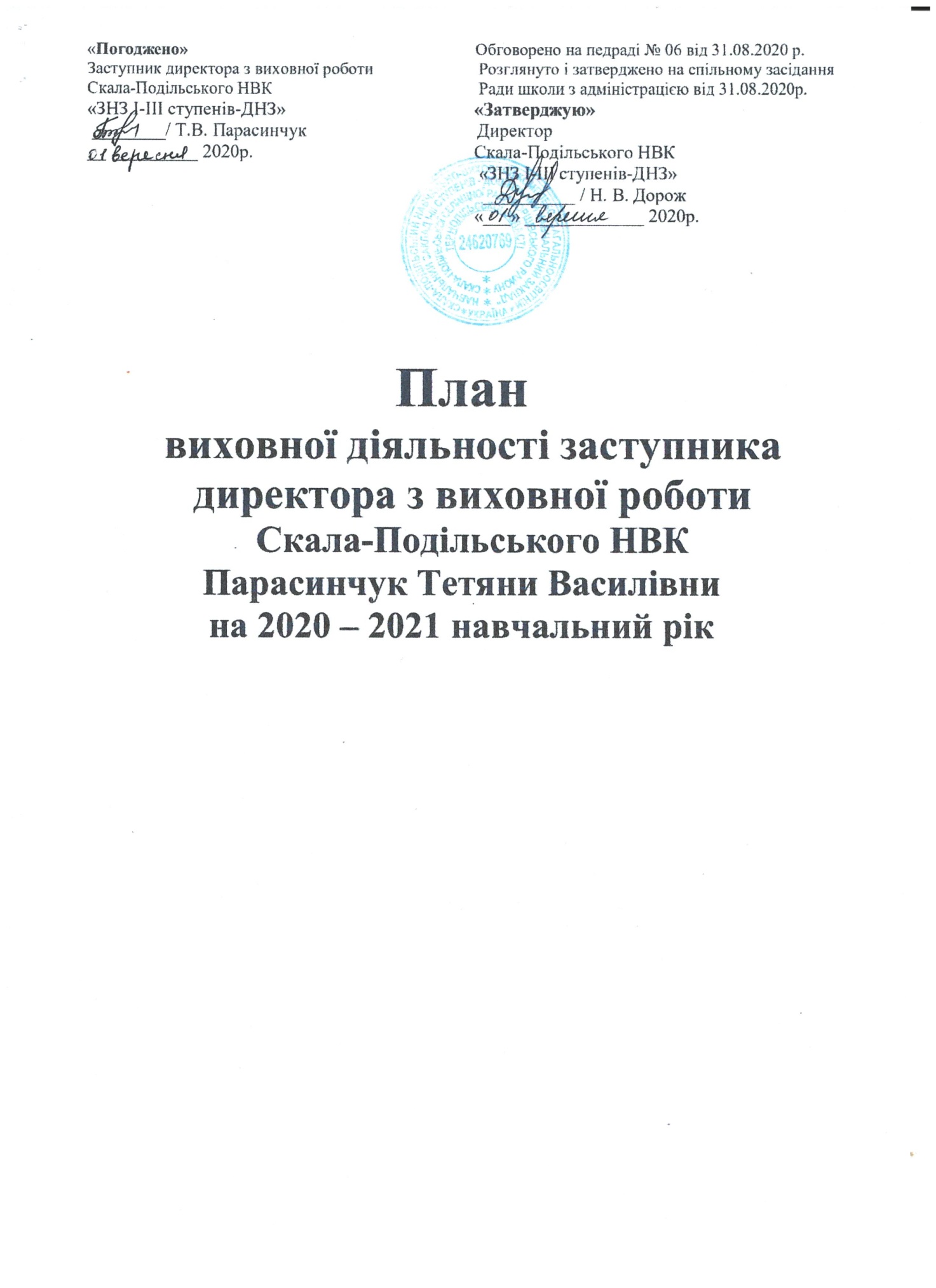 ВЕРЕСЕНЬТема періоду: «Моя безпека –  запорука мого здоров’я» Завдання періоду:-  пропагування здорового способу життя; - проведення профілактичної роботи серед учнів щодо безпеки життєдіяльності;- формування усвідомлення учнями безпечної поведінки,   гармонійному розвиткові особистості.ЖОВТЕНЬТема періоду : «Моя земля – земля моїх батьків»Завдання періоду:формувати національну свідомість, виховувати повагу до історії, культури, звичаїв і традицій нашого народу;усвідомлення себе як частини великого народу;почуття відповідальності за націю, державу, її культурне і природне надбанняЛИСТОПАДТема періоду : «Моральність і закон – основа мого життя»Завдання періоду:виховувати моральні якості, цінності, пріоритети,вміння цінувати себе і кожного як неповторну особистість;формувати правову культуру учнів, єдність моральної свідомості і поведінки;розуміння правил взаємодії людей у суспільстві, толерантного ставлення до інших, необхідності дотримуватись конституційно-правових норм, своїх прав, обов´язків, свобод.ГРУДЕНЬТема періоду : «Духовні скарби: від минулого до сучасного» Завдання періоду:формувати духовно-моральну культуру, готовність до моральних вчинків на засадах гуманного ставлення до людей та доброчинної діяльності;навичок соціальної взаємодії та потреби допомагати іншим;виховувати повагу до культури свого народу, його звичаїв та традицій  та бажання примножувати їх;розвивати творчі здібності учнів. СІЧЕНЬТема періоду : «Моє сьогодні – крок до мого завтра»Завдання періоду:розвивати пізнавальну активність учнів, їх загальну ерудицію;створювати умови для самореалізації учнів, розвивати прагнення до саморозвитку;формувати вміння жити і працювати в колективівиховувати соціально активну молодь .ЛЮТИЙТема періоду : «Моя родина - Україна»Завдання періоду:допомагати учням усвідомити себе як частину нації; спонукати до самовдосконалення громадянина – патріота, вироблення громадянського обов’язку, готовності стати на захист Батьківщини, виховувати почуття господаря держави; вивчати минуле народу, берегти свій дім, батьків, рід, народ, Батьківщина.БЕРЕЗЕНЬТема періоду : «Весна в рідному краї»Завдання періоду:формувати естетичні почуття, уявлення і знання про прекрасне в житті і мистецтві;розвивати індивідуальні творчі здібності учнів, здатність та інтерес до творчої діяльності;виховувати естетичну культуру особистості, потребу у спілкуванні з мистецтвом,КВІТЕНЬТема періоду : «Наше майбутнє – в наших руках»Завдання періоду:формувати пізнавальний інтерес до природи, почуття особистої причетності до збереження природних багатств, активну життєву позицію щодо оздоровлення довкілля,  екологічну культуру особистості, виховувати в учнів відповідальне і творче ставлення до праці як можливості виявити свої потенційні здібності,  формувати почуття господаря й господарської відповідальності, підприємливість, професійне самовизначенняТРАВЕНЬТема періоду : «Минулий рік, що дав ти нам?»Завдання періоду:формувати почуття «шкільного патріотизму», вчити аналізувати зроблене, робити висновки, планувати;розвивати активну життєву позицію, демократичні поглядиПріоритети у вихованні компетентнісної  особистостіПріоритети у вихованні компетентнісної  особистостіПріоритети у вихованні компетентнісної  особистості№ п/п Ключова компетентністьЦіннісні ставлення та практичні здатності1Спілкування державною (і рідною мовою у разі відмінності) мовамиЦіннісне ставлення:– усвідомлення ролі рідної (державної) мови як механізму національної і етнічної самоідентифікації, збереження світового мовного різноманіття, способу збереження культурних традицій і стратегій, аудіо- та візуалізацію культурного різноманіття свого народу;- любов до українськоїмови; – усвідомленняроліукраїнськоїмовив особистому житті, а також у житті нації і держави; – спілкуванняукраїнськоюмовою у школі та поза школоюПрактична здатність: – розумітиукраїнську мову; – послуговуватися державною мовою в різноманітнихжиттєвихситуаціях та дотримуватися мовного етикету; – застосовуватирізноманітнікомунікативністратегіїзалежновід мети спілкування; – формулювати чітко думки, дискутувати, наводити аргументи, відстоювативласну думку;– уміти правильно викоритовувати термінологічний апарат,спілкуватися в процесі начально-пізнавальної діяльності;–розвʼязувати конфлікти за допомогою спілкування; –популяризуватиідеїгуманізма, добра та краси;протистояти засміченості мови, лайливим словам2Спілкування іноземними мовамиЦіннісне ставлення:- усвідомлення ролі іноземної мови як механізму глобалізації, як запоруки зручності самореалізації в умовах закордоння;– ціннісне ставлення до культурних надбань різних народів, соціальної рівності; – позитивне сприйняття інакшості та інтерес до культурних відмінностей;– толерантне ставлення до представників різних народів і культур;– запобігання проявам ксенофобії, нетерпимості і расизмуПрактична здатність: – готовність прийняти представників інших культур такими, якими вони є;– знати і за потреби спілкуватися мовами інших народів;– володіти навичками міжкультурної взаємодії;– запобігати міжетнічним і міжкультурним конфліктам;– уміти розв’язувати конфліктні ситуації та знаходити компроміси3Математична компетентністьЦіннісне ставлення:– усвідомлення важливості математичного мислення та математичних знань у життєдіяльності людини;– розуміння цілісної картини світу, закономірності розвитку суспільства, людських відносин, небезпек у застосуванні маніпулятивних технологій;– дотримування логіки і послідовності у мисленні та діях;– протистояння маніпулятивним впливамПрактична здатність: – розвиватикритичне мислення; – аналізувати, систематизувати і сентизувати інформацію;– установлювати причиново-наслідкові зв’язки;– виокремлювати головні та другорядні цілі, ризики поведінки, ризиковані життєві ситуації й обирати шляхи їх вирішення4Компетентності у природничихнауках і технологіяхЦіннісне ставлення: – розширення і поглиблення знань про предметний світ, сферу людських відносин та про себе;– критичнеоцінювання результатівлюдськоїдіяльностіуприродномусередовищіПрактична здатність:– готовність до саморозвитку і опануваннясучасними технологіями;– використовувати сучасні технології у своїй діяльності;– брати участь у дослідній і проектній діяльності5Інформаційно-цифровакомпетентністьЦіннісне ставлення: – здійснення пошукової діяльності та виконання задач за алгоритмом;– уміння працювати з різними Інтернет-ресурсами;– розпізнавання достовірних і недостовірних джерел інформації;– протистояння Інтернет-агресії, Інтернет-булінгу тощоПрактична здатність:– умітивикоритовуватирізні способи пошуку корисної інформації в довідникових джерелах (зокрема,за допомогою інформаційно-комунікативних технологій), критично мислити в процесі збору та обробки інформації;– дотримуватисяетикету;– критичновідбірати Інтернетінформацію;– дотримуватися правил безпеки в Інтернет мережі та здатність протистояти інтернет-ризикам та маніпулятивним технологіям у ЗМІ та рекламі, соціальних мережах, комп’ютерних іграх6УміннявчитисявпродовжжиттяЦіннісне ставлення: – визначення метитацілівласного життя і діяльності, планування йорганізація життя;– визначення близьких, середніх і далеких перспектив, розроблення стратегії життя;– уміння працювати самостійно і вкоманді;– користування різнимиджереламиінформації;– розширення знаннєвої та емоційної сфери, власні уявлення про життя;– застосовуваннярізних поведінкових і комунікативнихстратегій відповідно до мети діяльності та конкретної ситуаціїПрактична здатність:– уміти моделювати власний освітній розвиток, аналізувати, контролювати, корегувати й оцінювати результати освітньої діяльності;– прагнути оволодівати новими знаннями та навичками;– готовністьудосконалювати свої моральні,морально-вольві якості та навички поведінки впродовжжиття;– розуміти необхідності роботи над собою7Ініціативність і підприємливістьЦіннісне ставлення: – аналізування життєвих ситуацій;– презентування власної ідеї та ініціативи;– формулюваннявласнихпропозицій, рішень;– виявлення лідерських якостей;– усвідомлення ціннісного змісту грошей, праці і рівності прав людей, праці батьків;– засудження споживацького способу життя та трудової експлуатації дітейПрактична здатність: – готовністьбративідповідальністьза себе та інших;– розвивати моральні якостідля успішноїпрофесійноїкар’єри;– брати участь у шкільних заходах, волонтерській діяльності, у трудових десантах і благодійних акціях8Соціальна та громадянськакомпетентностіЦіннісне ставлення: – усвідомлення змісту понять «громадянин»,«патріотизм», «військово-патріотичне виховання», «готовність до захисту Вітчизни» як важливих складників життєдіяльності людини;– усвідомлення конституційного обовʼязку щодо громадянських прав та захисту суверенітету і територіальної цілісності України;– бажання брати участь у різних формах позакласної та позашкільної роботи військово-патріотичного спрямування;– участь у шкільному самоврядуванні і в дитячих громадських об’єднанняхПрактична здатність:– володітинавичками допомоги, самодопомоги, захисту та виживати в складних умовах;– готовність захищати Батьківщину;– дотримуватися конституційних норм, повага до державних символів, законів України;– гуманно ставитися до інших людей, бути здатнимдо альтруїзму, співчуваття, емпатії; – цінувати і поважати свободу інших, право на вибір та власну думку;– поважати гідність кожної людини9Обізнаність та самовираження у сферікультуриЦіннісне ставлення:– ідентифікація себе як представникапевноїкультури;– визначення ролі і місцяукраїнськоїкультури в загальноєвропейському і світовому контекстах;– використаннякультурногодосвіду в життєвихситуаціях;– долучення до творчості, висловлюючивласніідеї, спираючись на досвід і почуття та використовуючивідповіднізображувально-виражальнізасобиПрактична здатність:– поціновувати культурні здобутки людства та інтерес до них;– бути відкритим до культурного діалогу;– потреба у творчій діяльності, яка би відповідала здібностям і нахилам10Екологічнаграмотність і здорове життяЦіннісне ставлення:– усвідомлення природи, як джерела свідомості і духовності;– усвідомлення людини як частини і результату еволюції природи;– усвідомлення діяльності людини й її потреб як чинника руйнування довкілля;– формування ставлення до природи,як універсальної цінності;– визнання за об’єктами природи права на існування незалежно від привнесеної користі;– усвідомлення значущості здорового способу життя, фізичної підготовки та фізичного розвитку для повноцінного житття людиниПрактична здатність:– уміти виокремлювати екологічний контекст будь-якого виду діяльності;– формувати практичні навички екологічно безпечної поведінки (вміти обирати діяльність, що наносить найменшої шкоди природі);– уміти застосовувати позитивні надбання народних традицій та етнічної культури у ставленні доприроди й побутовійдіяльності.№Зміст виховної діяльностіКлючова компетентністьКлючова компетентністьДата Загальношкільні справиЗагальношкільні справиЗагальношкільні справиЗагальношкільні справиЗагальношкільні справи1Свято першого дзвоника «Україна – це ми!» 1-4 кл., «Алфавіт добрих справ» 5-8 кл., «Ціннісні орієнтири свідомого українця» 9-11 кл.Спілкування державною мовою, соціальна та громадянська компетентності.Спілкування державною мовою, соціальна та громадянська компетентності.01.09.2Заходи для запобігання поширенню коранавірусу covid-19Загальнокультурна грамотність. Екологічна грамотність, здоровий спосіб життяЗагальнокультурна грамотність. Екологічна грамотність, здоровий спосіб життя3Засідання учнівського парламенту та планування роботи на 2020 – 2021н. р. 9-11 кл.Підприємливість.Уміння навчатися впродовж життя.Підприємливість.Уміння навчатися впродовж життя.9-11.094Виставка творчих робіт «Щедрі дари осені»   1-11 кл.Загальнокультурна грамотністьЗагальнокультурна грамотність22.095Заходи до місячника «Безпека на дорозі» (за окремим планом)  1-11 кл.Соціальні і громадянські компетентностіСоціальні і громадянські компетентностівересень 6Заходи запобіганню та протидії булінгу8-11 кл.Соціальні і громадянські компетентностіСоціальні і громадянські компетентності14.09-18.097Заходи до Міжн. дня миру на тему «Ми за мир на планеті Земля»1-7кл.Соціальні і громадянські компетентностіСоціальні і громадянські компетентності21.098Акція «Поповни бібліотечний фонд» присвячена Всеукраїнському дню бібліотек    1-11 кл.Загальнокультурна грамотністьЗагальнокультурна грамотність21.09-25.09Робота з класними керівникамиРобота з класними керівникамиРобота з класними керівникамиРобота з класними керівникамиРобота з класними керівниками1Методичні рекомендації щодо планування роботи класного керівникаМетодичні рекомендації щодо планування роботи класного керівника1-й тиждень1-й тиждень2Визначення основних напрямів виховної роботи з класними керівникамиВизначення основних напрямів виховної роботи з класними керівниками2-й тиждень2-й тиждень3Круглий стіл: « Виховна система школи як спосіб організації життєдіяльності учнів»Круглий стіл: « Виховна система школи як спосіб організації життєдіяльності учнів»3-й тиждень3-й тижденьРобота з учнівським самоврядуваннямРобота з учнівським самоврядуваннямРобота з учнівським самоврядуваннямРобота з учнівським самоврядуваннямРобота з учнівським самоврядуванням1Оновлення складу органів учнівського самоврядуванняОновлення складу органів учнівського самоврядування09.0909.092Затвердження плану проведення засідань учнівського самоврядування на I  семестрЗатвердження плану проведення засідань учнівського самоврядування на I  семестр09.0909.093Обговорення перевірки класних кутків. Обговорення перевірки класних кутків. 16.0916.094Організація та проведення в школі «День вчителя»Організація та проведення в школі «День вчителя»ВересеньВересеньВнутрішній контрольВнутрішній контрольВнутрішній контрольВнутрішній контрольВнутрішній контроль1Про зайнятість учнів у позаурочний час (відвідування позашкільних гуртків,секцій)2 Перевірка класних куточківОрганізаційна роботаОрганізаційна робота1Планування виховної роботи на І семестр Соціальний паспорт школи. Сформувати склад Ради профілактики з питань скоєння правопорушень. Вивчити умови проживання важковиховуваних дітей, дітей – сиріт,  дітей з багатодітних сімей, неблагополучних сімей. Планування виховної роботи на І семестр Соціальний паспорт школи. Сформувати склад Ради профілактики з питань скоєння правопорушень. Вивчити умови проживання важковиховуваних дітей, дітей – сиріт,  дітей з багатодітних сімей, неблагополучних сімей. до 18.092Організувати чергування  вчителів по школі. Організувати чергування  вчителів по школі. 11.093Створити банк даних обдарованих і талановитих дітей. Огляд класних куточків.Створити банк даних обдарованих і талановитих дітей. Огляд класних куточків.Вересень№Зміст виховної діяльностіКлючова компетентністьКлючова компетентністьДата Загальношкільні справиЗагальношкільні справиЗагальношкільні справиЗагальношкільні справиЗагальношкільні справи1Акція милосердя «Турбота» до міжнародного Дня людей похилого віку.1-11 кл.Соціальні і громадянські компетентностіСоціальні і громадянські компетентності01.102Святковий заходи до Дня вчителя  11кл.Загальнокультурна грамотністьЗагальнокультурна грамотність02.103Провести: - День Українського козацтва,- День захисника Вітчизни- Спортивні змагання «Ми – нащадки козаків!»         1-11 кл.Соціальні і громадянські компетентностіСоціальні і громадянські компетентностіжовтень4 Відзначення Міжнародного Дня шкільних бібліотек. Загальношкільна виставка книг.Загальнокультурна грамотністьЗагальнокультурна грамотність22.10  5  Міжнародний день Організації Об’єднаних Націй. Інтерактивна година спілкування    5-11 кл.Соціальні і громадянські компетентностіСоціальні і громадянські компетентності23.10 Робота з класними керівникамиРобота з класними керівникамиРобота з класними керівникамиРобота з класними керівникамиРобота з класними керівниками1Психолого – педагогічна компетентність класного керівника  Психолого – педагогічна компетентність класного керівника  1-й тиждень1-й тиждень2Круглий стіл «Виховна робота школи: кроки оновлення.»Круглий стіл «Виховна робота школи: кроки оновлення.»2-й тиждень2-й тиждень3 Про порядок проведення навчальних екскурсій Про порядок проведення навчальних екскурсій3-й тиждень3-й тижденьРобота з учнівським самоврядуваннямРобота з учнівським самоврядуваннямРобота з учнівським самоврядуваннямРобота з учнівським самоврядуваннямРобота з учнівським самоврядуванням1Підготовка заходів до Дня Українського козацтва та ПокровиПідготовка заходів до Дня Українського козацтва та Покрови07.1007.102Старостат. Організаційні питання.Старостат. Організаційні питання.08.1008.10Внутрішній контрольВнутрішній контрольВнутрішній контрольВнутрішній контрольВнутрішній контроль1Засідання Ради з профілактики правопорушень1-й тиждень2Моніторинг відвідування учнями школи3-й тиждень3Методична робота з класними керівникамижовтеньОрганізаційна роботаОрганізаційна робота1Скласти та погодити графік проведення:•	відкритих виховних заходів•	виховних годин1-йтиждень2Провести тематичні збори учнів по класах «Дотримання правил для учнів обов’язок кожного школяра»жовтень3Організація та проведення заходів присвячених  Покрові1-2-йтиждень№№№Зміст виховної діяльностіКлючова компетентністьКлючова компетентністьДата Загальношкільні справиЗагальношкільні справиЗагальношкільні справиЗагальношкільні справиЗагальношкільні справиЗагальношкільні справиЗагальношкільні справи111День української писемності. Диктант єдності. 5-11 кл.Спілкування державною (і рідною у разі відмінності) мовамиСпілкування державною (і рідною у разі відмінності) мовами   09.11222Міжнародний день толерантності «Кожен має право бути самим собою» (психотренінги, фотогазети «Світ наших захоплень», бесіди про толерантність до міжнародного Дня толерантності)1-11 кл.Соціальні і громадянські компетентностіСоціальні і громадянські компетентності13. 11333Веселі заходи до Всесвітнього дня  дитини.      1-11 клУміння навчатися впродовж життяУміння навчатися впродовж життя18.11444Заходи до Дня  Гідності і Свободи    1-11 кл.Соціальні і громадянські компетентностіСоціальні і громадянські компетентності19.11555«Минуле живе, допоки його пам’ятають» (до Дня пам’яті жертв голодомору)  1-11 кл.Соціальні і громадянські компетентностіСоціальні і громадянські компетентності20.11Робота з класними керівникамиРобота з класними керівникамиРобота з класними керівникамиРобота з класними керівникамиРобота з класними керівникамиРобота з класними керівниками1Практикум для класних керівників щодо визначення способу розв`язання пропонованої проблемної ситуації.Практикум для класних керівників щодо визначення способу розв`язання пропонованої проблемної ситуації.Практикум для класних керівників щодо визначення способу розв`язання пропонованої проблемної ситуації.1-й тиждень1-й тиждень2Вивчення індивідуальних особливостей учнів, їхніх інтересів, потребВивчення індивідуальних особливостей учнів, їхніх інтересів, потребВивчення індивідуальних особливостей учнів, їхніх інтересів, потреб2-й тиждень2-й тиждень3Методи виховання  школярів. Основні напрями завдання і орієнтовні форми.Методи виховання  школярів. Основні напрями завдання і орієнтовні форми.Методи виховання  школярів. Основні напрями завдання і орієнтовні форми.3-й тиждень3-й тиждень4Індивідуальна методична допомогаІндивідуальна методична допомогаІндивідуальна методична допомогапротягом місяцяпротягом місяцяРобота з учнівським самоврядуваннямРобота з учнівським самоврядуваннямРобота з учнівським самоврядуваннямРобота з учнівським самоврядуваннямРобота з учнівським самоврядуваннямРобота з учнівським самоврядуванням1Підсумки роботи учнівського колективу за І чверть (успішність, поведінка учнів, їх участь у роботі класу, школи).Підсумки роботи учнівського колективу за І чверть (успішність, поведінка учнів, їх участь у роботі класу, школи).Підсумки роботи учнівського колективу за І чверть (успішність, поведінка учнів, їх участь у роботі класу, школи).03.1103.112Проведення акції «Запали свічку пам’яті» до Дня пам’яті жертв Голодомору.Проведення акції «Запали свічку пам’яті» до Дня пам’яті жертв Голодомору.Проведення акції «Запали свічку пам’яті» до Дня пам’яті жертв Голодомору.03.1103.113Заслуховування питання про дисципліну учнів школи під час перебування в школі та позашкільний час. Робота комісії дисципліни та порядку по вихованню в учнів свідомої дисципліни.Заслуховування питання про дисципліну учнів школи під час перебування в школі та позашкільний час. Робота комісії дисципліни та порядку по вихованню в учнів свідомої дисципліни.Заслуховування питання про дисципліну учнів школи під час перебування в школі та позашкільний час. Робота комісії дисципліни та порядку по вихованню в учнів свідомої дисципліни.03.1103.114Старостат. Організаційні питання.Старостат. Організаційні питання.Старостат. Організаційні питання.03.1103.11Внутрішній контрольВнутрішній контрольВнутрішній контрольВнутрішній контрольВнутрішній контрольВнутрішній контроль1Тематичний контроль «Формування навичок здорового способу життя»Протягом місяця2Засідання Ради з профілактики правопорушень:2-й тиждень3Затвердження Плану заходів щодо проведення відзначення Міжнародного дня прав людини.3-й тиждень                    Організаційна робота                    Організаційна робота1Виховне спілкування з учнями «Правила успішного спілкування», «Подолання конфліктів»;Протягом місяця2- рейди «Урок»;1-й тиждень3Організація та проведення заходів присвячених  до Дня пам’яті жертв голодоморів1-2-йтиждень№№№Зміст виховної діяльностіКлючова компетентністьКлючова компетентністьДата Загальношкільні справиЗагальношкільні справиЗагальношкільні справиЗагальношкільні справи111Акція «Годівничка»1-7 кл.Загальнокультурна грамотністьЗагальнокультурна грамотністьГрудень222Заходи приурочені Всесвітньому дню боротьби з СНІДом. Акція «Червона стрічка» 1-11 кл.Екологічна грамотність і здорове життя.Екологічна грамотність і здорове життя.01.12333Міжнародний День волонтерів «Волонтери світу єднаймось»1-11 кл.Соціальні і громадянські компетентностіСоціальні і громадянські компетентності04.12444Заходи святкування Дня збройних сил. 1-11 кл.Соціальні і громадянські компетентностіСоціальні і громадянські компетентності04. 12555Заходи присвячені відзначенню Міжнародного дня прав людини. 1-11 кл.Соціальні і громадянські компетентностіСоціальні і громадянські компетентності10.12666Виставка–конкурс «Замість ялинки – зимовий букет» 1-11 кл.Компетентності в природничих науках і технологіях. Загальнокультурна грамотність.Компетентності в природничих науках і технологіях. Загальнокультурна грамотність.Грудень 777Акція «Подарунок своїми руками» (виготовлення благодійних подарунків до дня Св.Миколая та Нового року. Організація акції зі збору теплого одягу для учасників ООС) 1-11 кл.Загальнокультурна грамотність Соціальні і громадянські компетентностіЗагальнокультурна грамотність Соціальні і громадянські компетентностіГрудень888Святкова програма    новорічно –різдвяного циклу1-11 кл.Загальнокультурна грамотність Соціальні і громадянські компетентностіЗагальнокультурна грамотність Соціальні і громадянські компетентності28-29.12Робота з класними керівникамиРобота з класними керівникамиРобота з класними керівникамиРобота з класними керівникамиРобота з класними керівникамиРобота з класними керівниками1Практикум для класних керівників щодо визначення способу розв`язання пропонованої проблемної ситуації.Практикум для класних керівників щодо визначення способу розв`язання пропонованої проблемної ситуації.Практикум для класних керівників щодо визначення способу розв`язання пропонованої проблемної ситуації.1-й тиждень1-й тиждень2Вивчення індивідуальних особливостей учнів, їхніх інтересів, потребВивчення індивідуальних особливостей учнів, їхніх інтересів, потребВивчення індивідуальних особливостей учнів, їхніх інтересів, потреб2-й тиждень2-й тиждень3Взаємодія класного керівника з батьками класу.Взаємодія класного керівника з батьками класу.Взаємодія класного керівника з батьками класу.3-й тиждень3-й тиждень4Індивідуальна методична допомогаІндивідуальна методична допомогаІндивідуальна методична допомогапротягом місяцяпротягом місяця5Підведення підсумків роботи класних керівників. Проблеми , їх вирішення,пропозиції. Планування роботи на II семестр.Підведення підсумків роботи класних керівників. Проблеми , їх вирішення,пропозиції. Планування роботи на II семестр.Підведення підсумків роботи класних керівників. Проблеми , їх вирішення,пропозиції. Планування роботи на II семестр.4-й тиждень4-й тижденьРобота з учнівським самоврядуваннямРобота з учнівським самоврядуваннямРобота з учнівським самоврядуваннямРобота з учнівським самоврядуваннямРобота з учнівським самоврядуваннямРобота з учнівським самоврядуванням1Робота комісії навчання з учнями, які мають початковий рівень знань та учнів, які нерегулярно виконують домашні завдання.Робота комісії навчання з учнями, які мають початковий рівень знань та учнів, які нерегулярно виконують домашні завдання.Робота комісії навчання з учнями, які мають початковий рівень знань та учнів, які нерегулярно виконують домашні завдання.1-й тиждень1-й тиждень2Результати роботи учкому за І півріччя, (підсумки роботи ради у повному її складі та окремо по комісіях).Результати роботи учкому за І півріччя, (підсумки роботи ради у повному її складі та окремо по комісіях).Результати роботи учкому за І півріччя, (підсумки роботи ради у повному її складі та окремо по комісіях).2-й тиждень2-й тиждень3Організація проведення Новорічних свят.Організація проведення Новорічних свят.Організація проведення Новорічних свят.3-й тиждень3-й тиждень41. Затвердження плану проведення  зимових канікул, складеного з членами учкому спільно з класними колективами, педколективом школи.2. Затвердження плану роботи органів учнівського самоврядування на січень.1. Затвердження плану проведення  зимових канікул, складеного з членами учкому спільно з класними колективами, педколективом школи.2. Затвердження плану роботи органів учнівського самоврядування на січень.1. Затвердження плану проведення  зимових канікул, складеного з членами учкому спільно з класними колективами, педколективом школи.2. Затвердження плану роботи органів учнівського самоврядування на січень.4-й тиждень4-й тижденьВнутрішній контрольВнутрішній контрольВнутрішній контрольВнутрішній контрольВнутрішній контрольВнутрішній контроль1- Контроль за підготовкою та проведенням новорічних святПротягом місяця2Засідання Ради з профілактики правопорушень2-й тиждень3Про проведення Різдвяних і новорічних свят у школі3-4-й тиждень4- Про підсумки виховної роботи4-й тиждень                                Організаційна робота                                Організаційна робота1Виступи учнівського самоврядування «СНІДу – ні!», присвячені Міжнародному дню боротьби зі СНІДом.01.121зустрічі з цікавими людьми (офіцерами-миротворцями, воїнами-афганцями, учасниками АТО, представниками міліції)04.122Підготовка та проведення новорічних ранків, вечорів, конкурсів «Новорічний калейдоскоп» -3-4-й тиждень3інструктажі з БЖ під час проведення новорічних свят та зимових канікул;4-йтиждень№№Зміст виховної діяльностіЗміст виховної діяльностіКлючова компетентністьКлючова компетентністьДата Загальношкільні справиЗагальношкільні справиЗагальношкільні справиЗагальношкільні справиЗагальношкільні справиЗагальношкільні справиЗагальношкільні справи11Ігри на свіжому повітрі. Зимові забави. Конкурс «Снігова баба»   1-11 кл.Соціальні і громадянські компетентності. Загальнокультурна грамотністьСоціальні і громадянські компетентності. Загальнокультурна грамотністьСоціальні і громадянські компетентності. Загальнокультурна грамотністьсічень22Заходи до Дня Соборності та Свободи України.    1-11 кл.Спілкування державною мовою Соціальні і громадянські компетентностіСпілкування державною мовою Соціальні і громадянські компетентностіСпілкування державною мовою Соціальні і громадянські компетентності     22.0133Заходи до міжнародної пам’яті жертв Голокосту     9-11 кл.Спілкування державною мовою Соціальні і громадянські компетентностіСпілкування державною мовою Соціальні і громадянські компетентностіСпілкування державною мовою Соціальні і громадянські компетентності27. 0144Тематичні бесіди до Дня пам´яті героїв Крут     1-11 кл.Інформаційно-цифрова компетентністьІнформаційно-цифрова компетентністьІнформаційно-цифрова компетентність29.01Робота з класними керівникамиРобота з класними керівникамиРобота з класними керівникамиРобота з класними керівникамиРобота з класними керівникамиРобота з класними керівникамиРобота з класними керівниками1Практикум для класних керівників щодо визначення способу розв`язання пропонованої проблемної ситуації.Практикум для класних керівників щодо визначення способу розв`язання пропонованої проблемної ситуації.Практикум для класних керівників щодо визначення способу розв`язання пропонованої проблемної ситуації.Практикум для класних керівників щодо визначення способу розв`язання пропонованої проблемної ситуації.1-й тиждень1-й тиждень2Вивчення індивідуальних особливостей учнів, їхніх інтересів, потребВивчення індивідуальних особливостей учнів, їхніх інтересів, потребВивчення індивідуальних особливостей учнів, їхніх інтересів, потребВивчення індивідуальних особливостей учнів, їхніх інтересів, потреб2-й тиждень2-й тиждень3Взаємодія класного керівника з батьками класу.Взаємодія класного керівника з батьками класу.Взаємодія класного керівника з батьками класу.Взаємодія класного керівника з батьками класу.3-й тиждень3-й тиждень4Індивідуальна методична допомогаІндивідуальна методична допомогаІндивідуальна методична допомогаІндивідуальна методична допомогапротягом місяцяпротягом місяця5Підведення підсумків роботи класних керівників. Проблеми , їх вирішення,пропозиції. Планування роботи на II семестр.Підведення підсумків роботи класних керівників. Проблеми , їх вирішення,пропозиції. Планування роботи на II семестр.Підведення підсумків роботи класних керівників. Проблеми , їх вирішення,пропозиції. Планування роботи на II семестр.Підведення підсумків роботи класних керівників. Проблеми , їх вирішення,пропозиції. Планування роботи на II семестр.4-й тиждень4-й тижденьРобота з учнівським самоврядуваннямРобота з учнівським самоврядуваннямРобота з учнівським самоврядуваннямРобота з учнівським самоврядуваннямРобота з учнівським самоврядуваннямРобота з учнівським самоврядуваннямРобота з учнівським самоврядуванням1Затвердження плану проведення засідання учнівського самоврядування на ІІ півріччя.Затвердження плану проведення засідання учнівського самоврядування на ІІ півріччя.Затвердження плану проведення засідання учнівського самоврядування на ІІ півріччя.Затвердження плану проведення засідання учнівського самоврядування на ІІ півріччя.3-й тиждень3-й тиждень2Проведення роботи з учнями схильними до правопорушень.Проведення роботи з учнями схильними до правопорушень.Проведення роботи з учнями схильними до правопорушень.Проведення роботи з учнями схильними до правопорушень.3-й тиждень3-й тиждень3СтаростатТренінг на тему: « Конфлікт»СтаростатТренінг на тему: « Конфлікт»СтаростатТренінг на тему: « Конфлікт»СтаростатТренінг на тему: « Конфлікт»4-й тиждень4-й тиждень4Затвердження плану роботи органів учнівського самоврядування на лютий.Затвердження плану роботи органів учнівського самоврядування на лютий.Затвердження плану роботи органів учнівського самоврядування на лютий.Затвердження плану роботи органів учнівського самоврядування на лютий.4-й тиждень4-й тижденьВнутрішній контрольВнутрішній контрольВнутрішній контрольВнутрішній контрольВнутрішній контрольВнутрішній контрольВнутрішній контроль1- Плани виховної роботи класних керівниківДо 16.012Засідання Ради з профілактики правопорушень «Про роботу класних керівників з учнями, які потребують психолого-педагогічної уваги»3-й тиждень3проведення рейду «Урок» та його результати3-4-й тиждень4посилення контролю за охопленням навчанням4-й тиждень                                Організаційна робота                                Організаційна робота1Місячник патріотичного виховання.Січень-лютий2зустрічі з цікавими людьми (офіцерами-миротворцями, воїнами-афганцями, учасниками АТО, представниками міліції)Січень-лютий3-години державності «Єдність народу – запорука благополуччя та добробуту держави»;3-4-й тиждень4інформаційний рейд «День Соборності»,22.01№№Зміст виховної діяльностіКлючова компетентністьКлючова компетентністьДата 11День безпечного Інтернету    1-11 кл.Інформаційно-цифрова компетентністьІнформаційно-цифрова компетентність09.0222День святого Валентина (поштова скринька)1-11 кл.Загальнокультурна грамотністьЗагальнокультурна грамотність08.02 до 12.0233Захід за народним календарем «Стрітення Господнє»   1-11 кл.Загальнокультурна грамотністьЗагальнокультурна грамотність15.0244Заходи до Дня Героїв Небесної Сотні   1-11 кл.Соціальні і громадянські компетентностіСоціальні і громадянські компетентності19.0255Міжнародний день рідної мови     1-11 кл.Спілкування державною (і рідною у разі відмінності) мовами.Спілкування державною (і рідною у разі відмінності) мовами.22.0211Етичні бесіди: «Конвенція про права дитини"1-11 кл.. Інформаційно-цифрова компетентність. Інформаційно-цифрова компетентність26.02Робота з класними керівникамиРобота з класними керівникамиРобота з класними керівникамиРобота з класними керівникамиРобота з класними керівникамиРобота з класними керівниками1Система роботи класного керівника сучасної школиСистема роботи класного керівника сучасної школиСистема роботи класного керівника сучасної школи1-й тиждень1-й тиждень2Організація спільної діяльності педагогів, батьків , учнівОрганізація спільної діяльності педагогів, батьків , учнівОрганізація спільної діяльності педагогів, батьків , учнів2-й тиждень2-й тиждень3Творчість: шляхи звільнення від стереотипів і шаблонівТворчість: шляхи звільнення від стереотипів і шаблонівТворчість: шляхи звільнення від стереотипів і шаблонів2-й тиждень2-й тижденьРобота з учнівським самоврядуваннямРобота з учнівським самоврядуваннямРобота з учнівським самоврядуваннямРобота з учнівським самоврядуваннямРобота з учнівським самоврядуваннямРобота з учнівським самоврядуванням1Святкова пошта до Дня Святого Валентина.Святкова пошта до Дня Святого Валентина.Святкова пошта до Дня Святого Валентина.08.0208.022Роль учнівського самоврядування у виявленні обдарованих учнів. Організація зустрічей за інтересами та захопленнями.Роль учнівського самоврядування у виявленні обдарованих учнів. Організація зустрічей за інтересами та захопленнями.Роль учнівського самоврядування у виявленні обдарованих учнів. Організація зустрічей за інтересами та захопленнями.        08.02        08.023СтаростатТренінг на тему: « Креативність»СтаростатТренінг на тему: « Креативність»СтаростатТренінг на тему: « Креативність»         08.02         08.024Затвердження плану роботи органів учнівського самоврядування на березень.Затвердження плану роботи органів учнівського самоврядування на березень.Затвердження плану роботи органів учнівського самоврядування на березень.         08.02         08.02Внутрішній контрольВнутрішній контрольВнутрішній контрольВнутрішній контрольВнутрішній контрольВнутрішній контроль1Контроль за відвідуванням учнями школи та їх зовнішній виглядом.До 12.022Засідання Ради з профілактики правопорушень.3-й тиждень3Стан ведення учнівських щоденників.   4-й тиждень                                Організаційна робота                                Організаційна робота1Святкова пошта «Моє серце каже..»До 12.021Декада профорієнтації:- години спілкування «Вчись учитись, щоб уміти трудитись»;        Лютий2- конкурс презентацій «Моя майбутня професія» - по 1 презентації з 9 та 11 класів;3- тиждень3Організаційні заходи до вшанування «Дня Небесної Сотні»19.02№Зміст виховної діяльностіКлючова компетентністьДата Загальношкільні заходиЗагальношкільні заходиЗагальношкільні заходиЗагальношкільні заходи1Святкове привітання «Шануймо жінку»1-11 кл.Загальнокультурна грамотність05.032Конкурс:    «Міс Весняночка»1-4 кл.Уміння навчатися впродовж життя11-12.033Конкурс:     «Міс Чарівність»5-7 кл.Уміння навчатися впродовж життя18-19.034Шевченківські дні «Слово, пісне, душа Кобзаря, ви окраса й суть мого життя!»1-11 кл.Загальнокультурна грамотністьберезень5Фестиваль духовної пісні  1-11 кл.Загальнокультурна грамотністьберезень6Всесвітній День боротьби з туберкульозом8-11 кл.Екологічна грамотність і здорове життя.24.03Робота з класними керівникамиРобота з класними керівникамиРобота з класними керівниками1Практикум для класних керівників щодо визначення способу розв`язання пропонованої проблемної ситуації.1-й тиждень2Вивчення індивідуальних особливостей учнів, їхніх інтересів, потреб2-й тиждень3Взаємодія класного керівника з батьками класу.3-й тиждень4Індивідуальна методична допомогапротягом місяця5Підведення підсумків роботи класних керівників. Проблеми , їх вирішення,пропозиції. 4-й тижденьРобота з учнівським самоврядуваннямРобота з учнівським самоврядуваннямРобота з учнівським самоврядуванням1Проведення свята жіночності та краси.1-2 –й тиждень2Організація та проведення Шевченківського тижня.1-й тиждень3Проведення заходів до Всесвітнього та Всеукраїнського днів боротьби із захворювання на туберкульоз.19.03Внутрішній контрольВнутрішній контрольВнутрішній контроль1План роботи під час весняних канікул    3-й тижень2Засідання Ради з профілактики правопорушень «Про роботу класних керівників з учнями, які потребують психолого-педагогічної уваги»1-й тиждень4Посилення контролю за охопленням навчанням3-й тиждень                                Організаційна робота                                Організаційна робота1Фестиваль духовної пісні    березень1рейди «Урок», «Ні – палінню»;2-й тижень2Піготовка до свята «Шануймо жінку»1-й тиждень3інструктажі з ТБ для учнів перед канікулами; 3-й тижень№№Зміст виховної діяльностіКлючова компетентністьДата Загальношкільні справи Загальношкільні справи Загальношкільні справи Загальношкільні справи Загальношкільні справи 11Фотовернісаж «Про шкільне життя з гумором»Міжнародний день птахів( акції, стінгазети)1-11 кл.Загальнокультурна грамотність05.04.22Міжнародний день дитячої книги.( виставка дитячих книг у шкільній бібліотеці)1-4 кл.Загальнокультурна грамотність6.04 33Тиждень профілактики негативних звичок «Зроби вибір на користь здоров´я!» День Здоров´я у школі (за окремим планом)1-11 кл.Екологічна грамотність і здорове життя.05-09.0455Психотренінги «Як протистояти булінгу»5-11 кл.Соціальні і громадянські компетентностікві-тень66Толока «Зробимо Україну чистою разом» до Всесвітнього дня Землі1-11 кл.Соціальні і громадянські компетентності22.0477Виховні заходи до Дня цивільної оборони1-11 кл.Соціальні і громадянські компетентності19-23.0488День Чорнобильської трагедії  1-11 кл.Екологічна грамотність і здорове життя.23.0499Виставка «Великдень в Україні»1-11 кл.Загальнокультурна грамотність26-30.04Робота з класними керівникамиРобота з класними керівникамиРобота з класними керівникамиРобота з класними керівникамиРобота з класними керівниками11.	Участь у Місячнику довкілля (протягом місяця).1.	Участь у Місячнику довкілля (протягом місяця).1.	Участь у Місячнику довкілля (протягом місяця).3-й тиждень2Використання новітніх технологій у виховній роботіВикористання новітніх технологій у виховній роботіВикористання новітніх технологій у виховній роботі2-й тиждень3Взаємодія класного керівника з батьками класу.Взаємодія класного керівника з батьками класу.Взаємодія класного керівника з батьками класу.3-й тиждень4Індивідуальна методична допомогаІндивідуальна методична допомогаІндивідуальна методична допомогапротягом місяцяРобота з учнівським самоврядуваннямРобота з учнівським самоврядуваннямРобота з учнівським самоврядуваннямРобота з учнівським самоврядуваннямРобота з учнівським самоврядуванням1Акція « Благоустрій»Акція « Благоустрій»Акція « Благоустрій» 3-й тижень2Організація та проведення заходів до Всесвітнього дня здоров’я.Організація та проведення заходів до Всесвітнього дня здоров’я.Організація та проведення заходів до Всесвітнього дня здоров’я.06-10.043СтаростатТренінг на тему: «Мій проект. Моя акція»СтаростатТренінг на тему: «Мій проект. Моя акція»СтаростатТренінг на тему: «Мій проект. Моя акція»06.054Організація та проведення заходів до Дня пам’яті Чорнобиля.Організація та проведення заходів до Дня пам’яті Чорнобиля.Організація та проведення заходів до Дня пам’яті Чорнобиля.до 23.04Внутрішній контрольВнутрішній контрольВнутрішній контрольВнутрішній контрольВнутрішній контроль1Організація та проведення заходів по відзначенню річниці Чорнобильської трагедіїДо 23.042підсумки роботи щодо впровадження здорового способу життя серед учнівської молоді3-й тижень3Перевірка щоденників. Рейд урок                                Організаційна робота                                Організаційна робота1Міжнародний День Здоров'я  – за окремо складеним планом, спортивні змагання;    05-09.041трудові десанти на шкільних клумбах;3-й тижень2 Організація виховних заходів до Дня цивільної оборони 20-23.043Організація виставки «Великдень в Україні»4-й тиждень№№Зміст виховної діяльностіКлючова компетентністьДата Загальношкільні справиЗагальношкільні справиЗагальношкільні справиЗагальношкільні справиЗагальношкільні справи11День пам’яті та примирення1-11 кл.Соціальні і громадянські компетентності.07.0522Родинні свята до Дня Матері «Вам, Берегині роду!» та до Міжнародного дня сім’ї  1-11 кл.Загальнокультурна грамотність03-07.0533   Усний журнал « Ми-діти твої Європо!»; віртуальні подорожі столицями європейських країн присвячені Дню Європи   1-11 кл.Загальнокультурна грамотність14.0544Заходи до 76-х роковин депортації Кримських татар     9-11 кл.Соціальні і громадянські компетентності.18.0555День вишиванки  Акція «Україна у вишиванках»	 1-11 кл.Соціальні і громадянські компетентності.20.0566Свято Останнього дзвоника 1-11 кл.Соціальні і громадянські компетентності.28.05Робота з класними керівникамиРобота з класними керівникамиРобота з класними керівникамиРобота з класними керівникамиРобота з класними керівниками1Дискусія як спосіб формування соціальної зрілості особистостіДискусія як спосіб формування соціальної зрілості особистостіДискусія як спосіб формування соціальної зрілості особистості2-й тиждень2Підбиття підсумків роботи з виховання учнів у навчальному році та визначення завдань колективу на новий навчальний рік.Підбиття підсумків роботи з виховання учнів у навчальному році та визначення завдань колективу на новий навчальний рік.Підбиття підсумків роботи з виховання учнів у навчальному році та визначення завдань колективу на новий навчальний рік.3-й тижденьРобота з учнівським самоврядуваннямРобота з учнівським самоврядуваннямРобота з учнівським самоврядуваннямРобота з учнівським самоврядуваннямРобота з учнівським самоврядуванням1 	Акція «Пам'ять» 	Акція «Пам'ять» 	Акція «Пам'ять» 1-й тиждень2Співпраця учкому з колективами класів та педколективом школи у виконанні планів та завдань, передбачених річним планом роботи школи. Результативність цієї роботи.Співпраця учкому з колективами класів та педколективом школи у виконанні планів та завдань, передбачених річним планом роботи школи. Результативність цієї роботи.Співпраця учкому з колективами класів та педколективом школи у виконанні планів та завдань, передбачених річним планом роботи школи. Результативність цієї роботи.2-й тиждень3Старостат. Організаційні питанняСтаростат. Організаційні питанняСтаростат. Організаційні питання3-й тиждень4Підведення підсумківПідведення підсумківПідведення підсумків4-й тижденьВнутрішній контрольВнутрішній контрольВнутрішній контрольВнутрішній контрольВнутрішній контроль1Звіти про роботу за навчальний рік 3-й тиждень2Прогностичні дані про літнє оздоровлення учнів2-й тиждень3Проведення свята Останнього дзвоника4-й тиждень4підсумки роботи шкільних гуртків та секцій3-й тиждень                                Організаційна робота                                Організаційна робота1Організація Дня пам’яті та примирення1-й тиждень1інформаційний рейд «День Європи».2-й тиждень2Організація акції «Україна у вишиванках»	3-й тиждень3свято Останнього дзвоника4-й тиждень